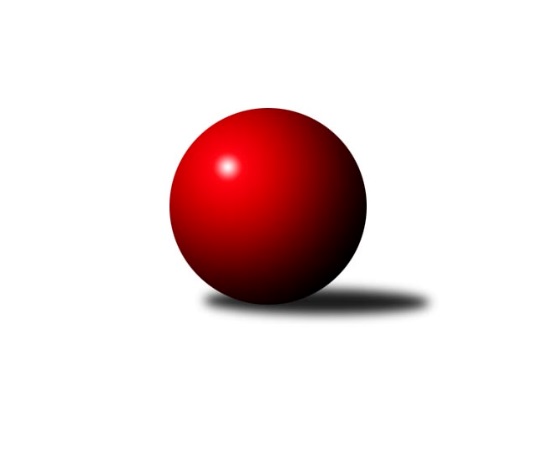 Č.13Ročník 2012/2013	12.1.2013Nejlepšího výkonu v tomto kole: 1718 dosáhlo družstvo: TJ Odry ˝A˝3. KLZ B 2012/2013Výsledky 13. kolaSouhrnný přehled výsledků:TJ Odry ˝A˝	- TJ Sokol Bohumín ˝A˝	6:0	1718:1577	6.5:1.5	12.1.TJ Nový Jičín˝C˝	- KK Vyškov˝B˝	1:5	1483:1537	3.0:5.0	12.1.Tabulka družstev:	1.	KK Zábřeh ˝B˝	9	7	0	2	35.0 : 19.0 	41.5 : 30.5 	 1582	14	2.	TJ Odry ˝A˝	11	6	1	4	44.0 : 22.0 	60.0 : 28.0 	 1605	13	3.	TJ Sokol Bohumín ˝A˝	11	6	0	5	31.0 : 35.0 	36.5 : 51.5 	 1562	12	4.	KK Vyškov˝B˝	11	4	1	6	30.0 : 36.0 	38.5 : 49.5 	 1569	9	5.	TJ Nový Jičín˝C˝	10	2	0	8	16.0 : 44.0 	31.5 : 48.5 	 1505	4Podrobné výsledky kola:	 TJ Odry ˝A˝	1718	6:0	1577	TJ Sokol Bohumín ˝A˝	Lucie Kučáková	 	 216 	 210 		426 	 1.5:0.5 	 418 	 	216 	 202		Martina Kalischová	Denisa Honzálková	 	 220 	 217 		437 	 2:0 	 353 	 	188 	 165		Hana Záškolná	Jana Frydrychová	 	 210 	 224 		434 	 2:0 	 399 	 	206 	 193		Lucie Bogdanowiczová	Stanislava Ovšáková	 	 201 	 220 		421 	 1:1 	 407 	 	210 	 197		Lada Pélirozhodčí: Nejlepší výkon utkání: 437 - Denisa Honzálková	 TJ Nový Jičín˝C˝	1483	1:5	1537	KK Vyškov˝B˝	Jana Hájková	 	 174 	 185 		359 	 0:2 	 391 	 	185 	 206		Ludmila Tomiczková	Eva Telčerová	 	 182 	 196 		378 	 1:1 	 392 	 	207 	 185		Jana Nytrová	Šárka Pavlištíková	 	 186 	 180 		366 	 1:1 	 359 	 	170 	 189		Běla Omastová	Iva Volná	 	 203 	 177 		380 	 1:1 	 395 	 	180 	 215		Jana Kovářovározhodčí: Nejlepší výkon utkání: 395 - Jana KovářováPořadí jednotlivců:	jméno hráče	družstvo	celkem	plné	dorážka	chyby	poměr kuž.	Maximum	1.	Stanislava Ovšáková 	TJ Odry ˝A˝	422.03	282.1	140.0	4.0	5/5	(455)	2.	Jana Frydrychová 	TJ Odry ˝A˝	418.93	291.1	127.8	6.5	5/5	(439)	3.	Helena Sobčáková 	KK Zábřeh ˝B˝	407.15	279.3	127.9	5.3	4/5	(428)	4.	Jana Kovářová 	KK Vyškov˝B˝	406.60	279.4	127.3	7.6	5/5	(458)	5.	Marta Flídrová 	KK Zábřeh ˝B˝	406.50	280.6	125.9	5.3	4/5	(438)	6.	Jana Hrňová 	TJ Nový Jičín˝C˝	403.90	285.8	118.2	6.8	5/5	(418)	7.	Lada Péli 	TJ Sokol Bohumín ˝A˝	401.90	284.4	117.5	5.6	5/5	(458)	8.	Lucie Bogdanowiczová 	TJ Sokol Bohumín ˝A˝	398.19	277.9	120.3	7.3	4/5	(436)	9.	Ludmila Tomiczková 	KK Vyškov˝B˝	393.03	284.3	108.8	9.5	5/5	(437)	10.	Denisa Honzálková 	TJ Odry ˝A˝	392.37	274.6	117.8	6.8	5/5	(440)	11.	Kamila Chládková 	KK Zábřeh ˝B˝	392.16	274.3	117.9	9.6	5/5	(420)	12.	Hana Záškolná 	TJ Sokol Bohumín ˝A˝	390.90	275.5	115.4	10.3	5/5	(425)	13.	Iva Volná 	TJ Nový Jičín˝C˝	389.68	276.1	113.6	9.0	5/5	(463)	14.	Silvie Horňáková 	KK Zábřeh ˝B˝	388.75	275.2	113.6	10.4	5/5	(415)	15.	Martina Kalischová 	TJ Sokol Bohumín ˝A˝	387.88	271.3	116.6	7.5	4/5	(418)	16.	Běla Omastová 	KK Vyškov˝B˝	386.15	270.4	115.8	8.0	5/5	(410)	17.	Jana Nytrová 	KK Vyškov˝B˝	382.50	272.6	109.9	10.8	4/5	(406)	18.	Eva Telčerová 	TJ Nový Jičín˝C˝	362.63	266.1	96.5	11.0	4/5	(385)		Pavla Fialová 	KK Vyškov˝B˝	402.00	273.0	129.0	7.0	1/5	(402)		Jitka Usnulová 	KK Vyškov˝B˝	393.58	279.5	114.1	6.6	3/5	(420)		Lucie Kučáková 	TJ Odry ˝A˝	389.78	273.1	116.7	11.7	3/5	(426)		Věra Ovšáková 	TJ Odry ˝A˝	387.00	275.7	111.3	7.3	2/5	(414)		Nikola Kunertová 	KK Zábřeh ˝B˝	386.67	264.3	122.3	8.6	3/5	(422)		Andrea Rojová 	TJ Sokol Bohumín ˝A˝	380.00	279.0	101.0	12.0	1/5	(386)		Kamila Vichrová 	TJ Sokol Bohumín ˝A˝	378.50	279.5	99.0	12.0	2/5	(391)		Šárka Pavlištíková 	TJ Nový Jičín˝C˝	364.07	260.3	103.7	10.4	3/5	(384)		Jana Hájková 	TJ Nový Jičín˝C˝	354.33	248.0	106.3	13.0	3/5	(359)		Kateřina Honlová 	TJ Sokol Bohumín ˝A˝	334.00	246.0	88.0	16.0	1/5	(334)		Eva Birošíková 	TJ Nový Jičín˝C˝	315.00	236.0	79.0	19.0	1/5	(315)Sportovně technické informace:Starty náhradníků:registrační číslo	jméno a příjmení 	datum startu 	družstvo	číslo startu
Hráči dopsaní na soupisku:registrační číslo	jméno a příjmení 	datum startu 	družstvo	Program dalšího kola:14. kolo19.1.2013	so	10:00	TJ Sokol Bohumín ˝A˝ - KK Zábřeh ˝B˝	19.1.2013	so	12:30	KK Vyškov˝B˝ - TJ Odry ˝A˝	Nejlepší šestka kola - absolutněNejlepší šestka kola - absolutněNejlepší šestka kola - absolutněNejlepší šestka kola - absolutněNejlepší šestka kola - dle průměru kuželenNejlepší šestka kola - dle průměru kuželenNejlepší šestka kola - dle průměru kuželenNejlepší šestka kola - dle průměru kuželenNejlepší šestka kola - dle průměru kuželenPočetJménoNázev týmuVýkonPočetJménoNázev týmuPrůměr (%)Výkon6xDenisa HonzálkováOptimit Odry4375xDenisa HonzálkováOptimit Odry108.224379xJana FrydrychováOptimit Odry43410xJana FrydrychováOptimit Odry107.484341xLucie KučákováOptimit Odry4261xLucie KučákováOptimit Odry105.542611xStanislava OvšákováOptimit Odry4216xJana KovářováVyškov B104.973951xMartina KalischováBohumín A41811xStanislava OvšákováOptimit Odry104.264219xLada PéliBohumín A4072xJana NytrováVyškov B104.17392